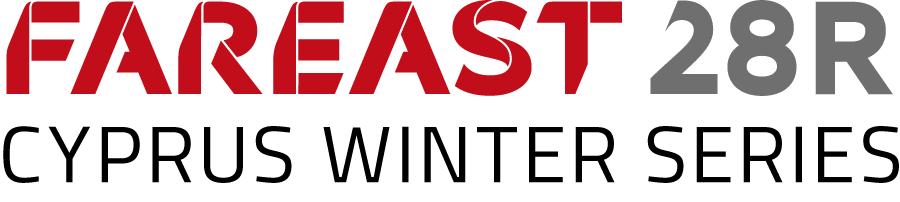 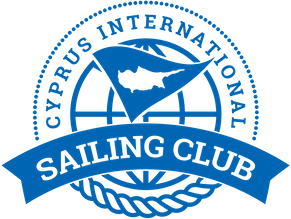 Notice to Competitors # 4The request of the team Jmania to reopen the hearing will be examined after the protest time limit on the 1/2/20.The member of the team who possess new evidence must present them personally to the chairman of the protest committee. Socrates Jordanou        Chairman of the protest committee  1/2/2020 , 07:50